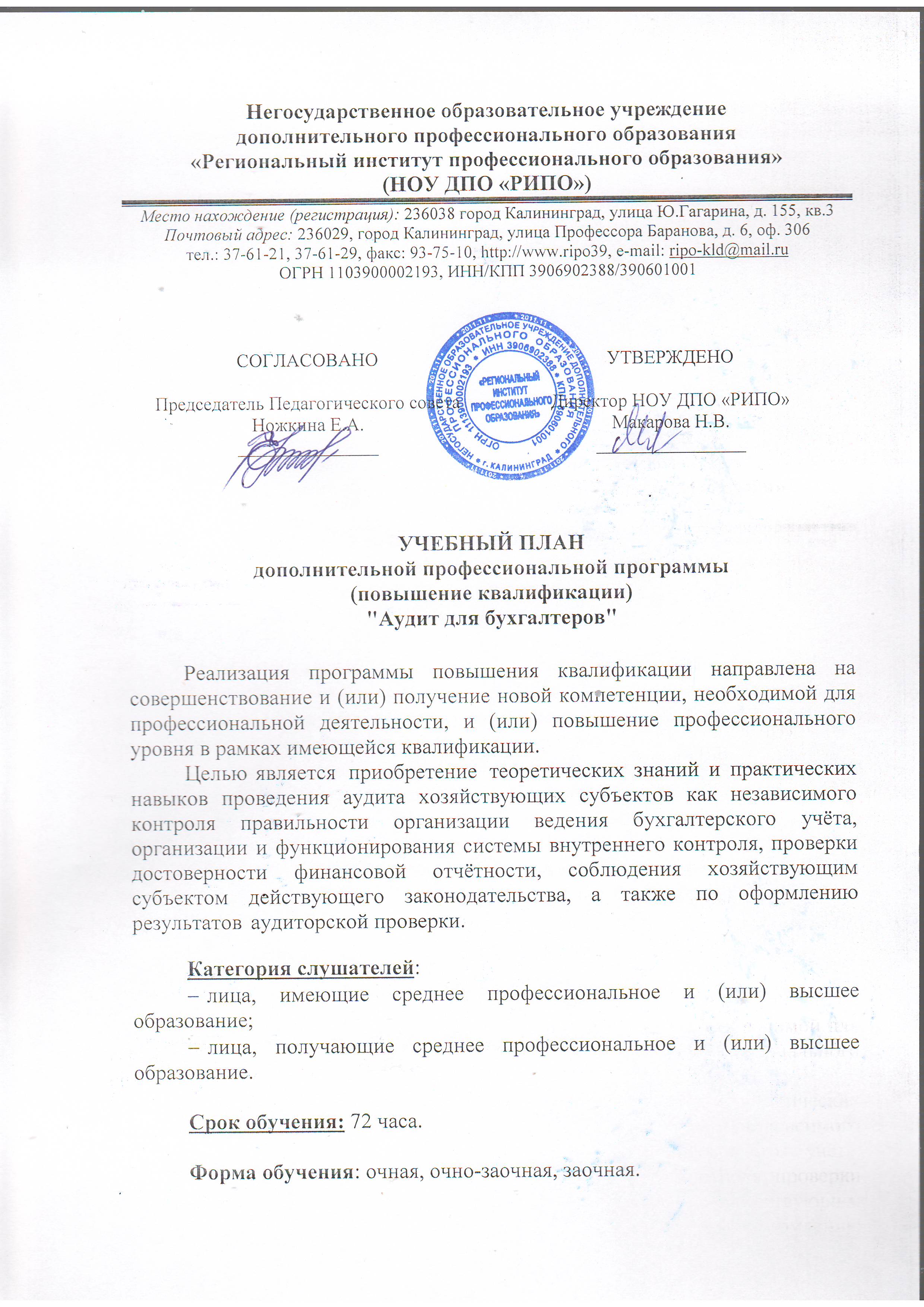 .№п/пНаименование разделов, дисциплин и темВсегочасовВ том числе:В том числе:В том числе:ФормыконтроляЛекцииВыездные занятия, стажировка, деловые игры и др.Практические, лабораторные,семинары1.Сущность,значениеирегули-рованиеаудиторскойдеятельности.1.1.Понятие, цели и задачи аудиторской деятельности.1.2.Виды аудита. Система нормативного регулирования аудиторской деятельности.1477устный опрос2.Современная технология и методика аудита2.1.Разработка плана и программы ау-диторской проверки.2.2.Оценка аудиторского риска.1477Зачет.Доклады3.Систематизация и реализация материалов аудита3.1.Оценка аудитором результатов проверки.3.2.Структураи основныеэлементы аудиторского заключения.241212Устный опрос4.Аудит денежных средств и финансовых вложений18612Итоговый контроль:22итоговое заданиеИтого:723240